Показатели деятельности государственного бюджетного общеобразовательного учреждения средней общеобразовательной школы № 21 Василеостровского района Санкт-Петербурга, подлежащей самообследованию (информация на 1 августа 2015 года)Аналитическая частьГосударственное бюджетное общеобразовательное учреждение
средняя общеобразовательная школа № 21
Василеостровского района 
Санкт-Петербурга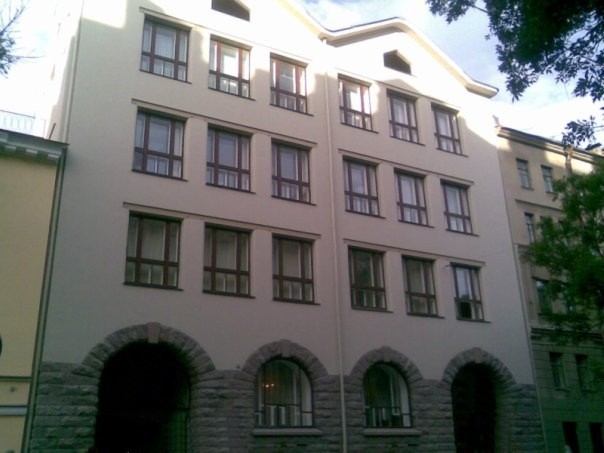 Содержание1. Общие сведения о школе	91.1. Лицензия, аккредитация, контактная информация	91.2. Страницы истории	101.3. Материально-техническое обеспечение	111.4. Педагогический состав	141.5. Контингент учащихся	152. Образовательный процесс	162.1. Перечень образовательных программ, реализуемых ОУ	162.2. Эффективность реализации общеобразовательных программ	172.3. Результаты участия обучающихся в предметных олимпиадах и конкурсах	182.4. Результаты единого государственного экзамена	202.5. Реализация программ дополнительного образования	212.6. Результаты участия обучающихся в районных, городских, Всероссийских и Международных конкурсах	223. Условия образовательного процесса	363.1. Обеспечение безопасности	363.2. Здоровьесбережение	363.3. Организация питания	373.4. Спортивная жизнь школы	383.5. Результаты участия обучающихся в спортивных соревнованиях	394. Воспитательная работа	424.1. Патриотическое воспитание	424.2. Воспитание сценой	424.3. Экскурсионные мероприятия для учащихся	444.4. Калейдоскоп событий	515. Динамика развития педагогического коллектива	545.1. Повышение квалификации	545.2. Участие в профессиональных конкурсах, общественная активность педагогов, распространение опыта.	61Уважаемые коллеги, учащиеся, родители и партнеры!Предлагаем Вашему вниманию аналитическую часть самообследования государственного бюджетного общеобразовательного учреждения средней общеобразовательной школы № 21 Василеостровского района Санкт-Петербурга в 2014-2015 учебном году. В докладе представлен анализ результатов деятельности школы, а также намечены задачи и ближайшие перспективы развития. Цели самообследования: подведение и анализ итогов работы за год; выявление основных тенденций развития школы; информирование о результатах работы школы родителей, работников органов управления образованием, широкой общественности; обеспечение взаимопонимания и возможности эффективного взаимодействия всех участников образовательного процесса; определение существующих проблем и совместный поиск путей их решения.1. Общие сведения о школе1.1. Лицензия, аккредитация, контактная информацияТип учреждения: Государственное бюджетное общеобразовательное учреждение средняя общеобразовательная школа № 21 Василеостровского  района Санкт-Петербурга.Лицензия на образовательную деятельность: Серия  78 № 002302 от 24 мая 2012 года, бессрочно; Государственная аккредитация: Свидетельство о государственной аккредитации № 070 от 14 марта 2012 года. Государственную аккредитацию школа успешно прошла в 2011-2012 учебном году, аккредитация действительна до 14 марта 2024 года.Учредитель: Администрация Василеостровского района Санкт-Петербурга.Администрация школы: Директор школы – Ачкасова Юлия Ивановна;Заместитель директора по учебно-методической работе – Лапцевич Ирина Михайловна; Заместители директора по воспитательной работе – Матяжова Анастасия Александровна, Сачава Ольга Сергеевна;Заместитель директора по административно-хозяйственной работе – Скуратова Наталия Николаевна;Руководитель опытно-экспериментальной площадки – Руководитель отделения дошкольного образования детей – Кузнецова Наталья Васильевна.Заведующая бассейном – Овчинникова Наталья Леонидовна.Адрес: 199004, Санкт-Петербург, В.О., 5 линия, дом 16/17. Телефон:  (812) 323-25-57Сайт:www.spbschool21.ruЭлектронный адрес:school021@yandex.ru1.2. Страницы истории15 января 1858 года в Петербурге был открыт частный пансион для девочек. Основала его молодая женщина-педагог Эмилия Шаффе. Она считала, что женщина в современном обществе должна разбираться во всём, и первой ввела в учебную программу такие предметы как физика, алгебра, геометрия. В гимназии было 7 основных классов, но с приходом взрослых учениц появился дополнительный 8-й, после окончания которого девушки держали экзамен на звание «домашней учительницы». В 1866 году при гимназии был открыт детский сад, который и сейчас существует в одном здании со школой. Со временем количество учениц увеличилось. В 1907 году было пристроено новое здание гимназии, в котором и находится по настоящее время школа № 21.В конце жизни Эмилия Павловна передала учебное заведение своей ученице Надежде Аполлоновне Макаровой, которая была начальницей гимназии до 1917 года. После революции гимназия перешла в ведение государства, однако педагогический коллектив отказался принять условия нового правительства, и гимназия прекратила свою работу.После революции здесь располагалась Советская Единая Трудовая школа № 204. В 1931 году школа была переименована в фабрично-заводскую девятилетнюю школу № 204, с 1934 года стала школой-десятилеткой. С 1935 года по 1940 год школа была средней школой №2 Василеостровского района, с сентября 1940 года стала называться средней школой № . Ленинграда. Из стен гимназии вышли прекрасные интеллигентные люди. Здесь учились дочери Д.И. Менделеева – Любовь и Мария. Любовь Менделеева окончила гимназию с медалью. В 1903 году она стала женой Александра Блока, а у поэта появился цикл стихов «О Прекрасной Даме». Гимназию закончили Александра Лермонтова – внучка двоюродного брата поэта М. Ю. Лермонтова, Валида Делакроа – первая в Советском Союзе женщина-радист на судах дальнего плавания. Здесь учились писатель и поэт Вадим Сергеевич Шефнер, композитор Андрей Павлович Петров, актёр Георгий Степанович Жженов.Сегодня школа № 21 идет в ногу со временем и открыта всему новому. В то же время учителя и учащиеся школы помнят и чтят ее историю и традиции. Для гостей школы подготовлена и в 2013-2014 учебном году неоднократно проводилась экскурсия «История гимназии Эмилии Шаффе» (руководитель проекта – зав. библиотекой Зайцева Алла Анатольевна).1.3. Материально-техническое обеспечениеОУ расположено в историческом здании, построённом Карлом Шмидтом. Проектная мощность – 315 человек. Здание школы является памятником архитектуры, фасад здания – объектом культурного наследия. Год постройки здания – 1907. Отопление централизованное, имеются водопровод, канализация.  В 2008/2009 году в здании был проведен капитальный ремонт, благодаря чему в образовательном учреждении созданы все условия для полноценной организации учебно-воспитательного процесса. В образовательном учреждении 16 учебных классов, 10 групповых помещений отделения дошкольного образования детей, 5 спален. Каждый учебный класс оборудован видео и аудио аппаратурой и мультимедийным проектором, обеспечен выходом в Интернет. Во всех групповых помещениях отделения дошкольного образования детей есть аудиомагнитофоны. В ОУ 90 компьютеров, два стационарных и один мобильный компьютерный класс, 83 автоматизированных рабочих места, подключенных к сети Интернет, 19 копировальных аппаратов, 14 телевизоров, 12 аудиомагнитофонов, 6 фото- и видеокамер, 6 интерактивных досок, 20 мультимедийных проектров, из них 6 - интерактивных. В школе современно оснащенные кабинет обслуживающего труда, кабинет педагога-психолога, кабинет логопеда, укомплектованные современным оборудованием актовый зал, зал для занятий музыкой.Библиотека школы полностью обеспечила учащихся учебниками. Фонд библиотеки насчитывает 13039 экз. книг, в т.ч. 9919 экз. учебников. В 2014-2015 учебном году в библиотеку поступило учебников, учебных пособий и учебно-методических материалов в количестве 1069 экз. Из них учебников – 350 экз., рабочих тетрадей, атласов, контурных карт – 719 экз. Динамика развития библиотечного фонда в сравнении с прошлым годом представлена в диаграмме на рис. 1. 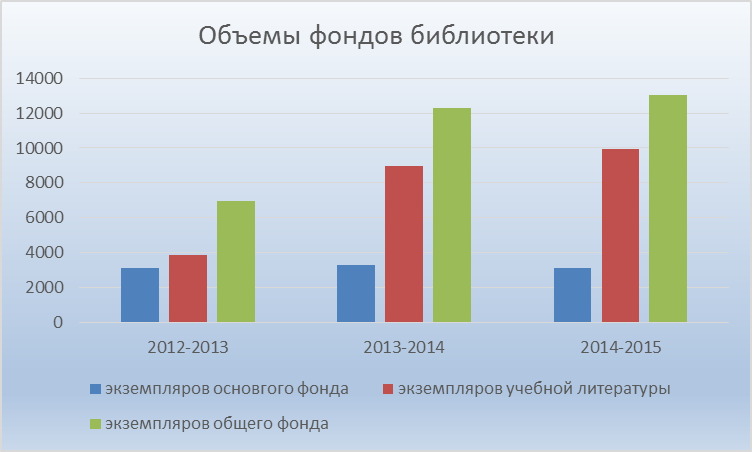 Рис. 1. Динамика развития библиотечных фондовНа первое полугодие 2014-2015 учебного года школой оформлена подписка на 8 изданий для детей, 6 изданий для учителей и 7 изданий для воспитателей дошкольного образования детей. Количество читателей-учащихся в 2014-2015 учебном году – 315чел; учителей, родителей, обслуживающего персонала – 42 чел. В динамике за последние 3 года количество читателей представлено в диаграмме на рис. 2.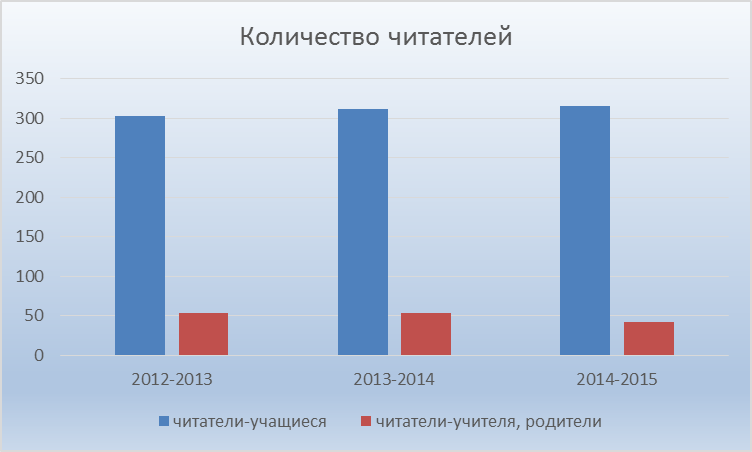 Рис. 2. Количество читателей за 3 годаПосещаемость библиотеки в 2013-2014 году – 6426 посещений (примерно 18 раз в год на одного читателя). Постоянно обновляется стенд школьной библиотеки «Календарь событий».Школа имеет официальный сайт в сети Интернет, режим доступа: spbschool21.ru. В 2014-2015 учебном году проведена его реструктуризация. Сегодня сайт школы – эффективный инструмент взаимодействия всех участников образовательного процесса: на сайте представляемся самая актуальная информация о деятельности образовательного учреждения, есть виртуальный кабинет директора, форум.Таким образом, образовательное учреждение располагает хорошей необходимой и достаточной материально-технической базой для эффективной организации образовательного процесса.Финансовое обеспечение образовательного процесса определяется Соглашением о порядке и условиях предоставления субсидии на финансовое обеспечение выполнения государственного задания на оказание государственных услуг (выполнение работ) на текущий год 2014 и на плановые периоды 2014 - 2015. Целевые показатели эффективности работы учреждения в рамках выполнения государственного задания  выполнены по всем показателям на 100% от утвержденной величины задания (иначе говоря, все, что запланировали по основным программам, выполнено). Финансирование образовательного учреждения осуществляется из бюджетных средств. Деятельность по оказанию платных услуг в 2013-2014 учебном году осуществлялась. Образовательное учреждение работает в режиме финансовово-хозяйственой самостоятельности, имеет собственный расчетный счет. Бухгалтерский учет осуществляется централизованной бухгалтерией. План финансово-хозяйственной деятельности образовательного учреждения утвержден на текущий 2014 год и на плановый период 2015 - 2016 годы и включает в себя следующие показатели (в рублях): Субсидия на выполнение государственного задания – 64062700,00целевая субсидия – 3 409 212,77Поступления от оказания ОУ услуг на платной основе (образовательные услуги)  -  5 550 000,0Поступления от иной приносящей доход деятельности – 185000,0в том числе:Оплата труда и начисления на выплаты по оплате труда (всего) – 57185700,0Услуги связи – 85000,0Коммунальные услуги – 2982300,0Работы, услуги по содержанию имущества – 3021800,0Прочие работы, услуги – 581090,0Пособия по социальной помощи населению – 2009117,0Увеличение стоимости основных средств – 830400,0Увеличение стоимости материальных запасов – 50000,0В целях обеспечения безопасности в школе имеется  круглосуточная охрана, оплата охраны осуществляется за счет средств родителей учащихся. В 2014-2015 учебном году плата за охрану с родителей обучающегося составляла 250 рублей, для льготных категорий учащихся – 125 рублей в месяц.1.4. Педагогический составОбразовательное учреждение полностью укомплектовано кадрами. Уровень образования и квалификации учителей представлен в таблице «показатели».В 2014-2015 учебном году 9 педагогических работников успешно прошли аттестацию на первую квалификационную категорию, 2 педагогических работника получили высшую категорию.Педагоги, не имеющие квалификационной категории – это преимущественно молодые специалисты со стажем работы до 3-х лет. Их доля в педагогическом коллективе школы составляет 15%.В образовательном учреждении работает 3 аспиранта, 1 кандидат наук.Приведенные выше данные свидетельствуют о высоком уровне профессиональной подготовки, стабильности и большом опыте педагогического коллектива, а также о наличии в педагогическом коллективе молодых специалистов, и, следовательно, имеющемся потенциале профессионального роста.1.5. Контингент учащихсяПо программам основного общего образования в ОУ по состоянию на май 2015 года обучается 338 человек.Количественно контингент характеризуется стабильным ростом числа учащихся начальной и средней школы за последние 3 года, что отражено в диаграмме на рисунке 3. 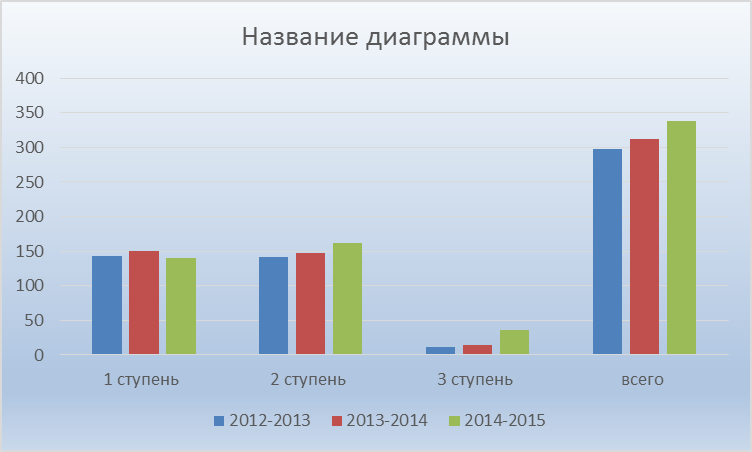 Рис.3. Динамика количества учащихся школы в 2012-2015 гг.Контингент воспитанников отделения дошкольного образования детей увеличен за счет открытия групп кратковременного пребывания  – 210 человек.Качественно контингент учащихся очень разнообразен. Социальный портрет ОУ характеризуется следующими показателями: 89 (27 %) – учащиеся из неполных семей; 34 (10 %) – дети из многодетных семей; 11 (3,3 %) – опекаемые.Таким образом, 40,3 % учащихся школы – дети из наименее защищенных слоев общества как в материальном, так и в социальном плане, требующие особого внимания и являющиеся предметом постоянной заботы администрации и учителей школы. Контингент определяет систему работы как педагогического коллектива, так и службы сопровождения. 2. Образовательный процесс2.1. Перечень образовательных программ, реализуемых ОУОсновная общеобразовательная программа дошкольного образования (от 1 года 6 месяцев до 7 лет);Общеобразовательная программа начального общего образования (1-4 классы) «Школа России»;Общеобразовательная программа основного общего образования (5-9 классы), обеспечивающая предпрофильную подготовку по предметам социально-экономического профиля (8-9-е классы);Общеобразовательная программа среднего  (полного) образования (10-11 классы), обеспечивающая профильную подготовку по предметам социально-экономического профиля (10-11-е классы);Программа индивидуального обучения 1-11классы (по медицинским показаниям и заявлению родителей учащихся).Программы дополнительного образования художественной, технической, социально-педагогической и физкультурно-спортивной направленности.2.2. Эффективность реализации общеобразовательных программКоличественные данные представлены в таблице «Показатели»2.3. Результаты участия обучающихся в предметных олимпиадах и конкурсахВ 2014-2015 учебном году обучающиеся школы активно принимали участие в районных олимпиадах. Результаты участия представлены в таблице 3.Табл. 3. Результаты участия обучающихся в предметных олимпиадах в 2014-2015 учебном годуНа основании приведенной выше таблицы можно констатировать с одной стороны, тенденцию к увеличению количества участников олимпиад, с другой стороны – относительной узкий спектр предметов, по которым учащиеся занимаю призовые места. Расширение спектра предметов, в олимпиадах по которым учащиеся будут принимать участие в олимпиадах – одна из перспективных задача образовательного учреждения.  В 2014-2015 учебном году школа также приняла участие в ежегодных Всероссийских и Международных конкурсах «Кенгуру» (математика), «Русский медвежонок» (русский язык), «Золотое Руно» (конкурс на общую эрудицию). 2.4. Результаты единого государственного экзаменаРезультаты ЕГЭ и ГИА представлены в таблице «Показатели»За последние три года наблюдается тенденция к повышению среднего балла ЕГЭ по школе и приближению его к среднему баллу по городу. Более подробную информацию о рейтинге школы в районе и городе по результатам ЕГЭ, а также распределение среднего балла ЕГЭ по школам/ по предметам можно будет посмотреть после обработки результатов ЕГЭ-2015 на сайте «Школы Санкт-Петербурга» www.shkola-spb.ru.2.5. Реализация программ дополнительного образованияДеятельность отделения дополнительного образования детей школы № 21 характеризуется в 2014-2015 учебном году стабильной работой. Количество учащихся в ОДОД составило 705 обучающихся. Было открыто 47 групп численностью по 15 человек. Основную долю учащихся составляли дети с 1 по 9 класс. Следующие творческие объединения ОДОД в 2014-2015 учебном году успешно реализовали программы дополнительного образования: 1.Художественная направленностьХор «Лира» Музыкальный театр «Мастеровые»Очумелые ручки (декоративно-прикладное искусство)В мире сказок на немецком языкеТанцуют всеЖурнал «Школяр»2.Физкультурно-спортивная направленностьВолейболМини-футболШахматыОбучение плаваниюФитнесАквааэробика3.Социально-педагогическая направленностьПравила дорожного движения. Урок безопасностиДеловые и ролевые экономические игрыОсновы музейного дела в группах школьных экскурсоводов Кружок «Отечество славлю»4.Техническая направленностьТропою юных математиковПриоритетными для ОДОД ГБОУ СОШ № 21 являются художественная и физкультурно-спортивная направленность. По этим направлениям в ОДОД ГБОУ СОШ № 21 сложились и поддерживаются традиции. В частности, помимо ряда внутришкольных мероприятий в 2014-2015 учебном году отделение дополнительного образования детей школы  № 21 совместно с Межрегиональным общественным культурным фондом имени Валерия Суслова стало инициатором проведения и организатором Пятого городского детского фестиваля-конкурса хорового и народного творчества серди центров и отделений дополнительного образования детей «Солнечная капель». 2.6. Результаты участия обучающихся в районных, городских, Всероссийских и Международных конкурсахТабл. 4. Участие обучающихся в творческих конкурсах в 2014-2015 учебном годуПриведенная выше таблица дает возможность констатировать:Высокий творческий потенциал и инициативность педагогического и ученического коллектива школы;Разновозрастный состав участников конкурсов: в конкурсах участвовали учащиеся всех ступеней обучения; Преимущественно гуманитарную направленность конкурсов, в которых приняли участие учащиеся школы;Как индивидуальное, так и коллективное, командное участие детей в конкурсах.3. Условия образовательного процесса3.1. Обеспечение безопасностиВ школе № 21 обеспечению безопасности традиционно уделяется большое внимание. В здании школы установлены:Система наружного видеонаблюдения (18 видеокамер с регистрацией записи); Автоматический контроль доступа в здание школы; Автоматическая пожарная сигнализация с выводом на пульт МЧС; Система речевого оповещения людей при ЧС; Кнопка быстрого реагирования;Противопожарные двери и люки;Аварийное освещение. Самоспасатели и противогазы.Наряду с соответствующим оснащением здания система работы по обеспечению безопасности включает в себя работу с учащимися. В частности, в 2014-2015 учебном году с учащимися были проведены следующие мероприятия: Инструктаж учащихся 1-11 классов представителями прокуратуры и полиции «Как не стать жертвой преступления»; Инструктаж учащихся 1-4 классов представителем полиции «Безопасное поведение дома»; Инструктаж по ПДД для групп отделения дошкольного образования детей;Тренировки по эвакуации при пожаре. 3.2. ЗдоровьесбережениеВсе помещения образовательного учреждения соответствуют санитарным и гигиеническим нормам, требованиям охраны здоровья обучающихся и охраны труда. В школе работает медицинский кабинет, оснащенный спортивный зал с необходимым игровым и спортивным оборудованием и инвентарём.  В рамках реализации здоровьесберегающих технологий открыт и полноценно функционирует бассейн «Утенок». Образовательное учреждение организует 3-ий урок физкультуры в бассейне для всех детей, проходящих обучение по программам основного общего образования.В отделении дошкольного образования детей в целях здоровьесбережения также организуются:утренняя гимнастика;физкультурные занятия в оборудованном зале и на улице;дневной сон;корригирующая гимнастика после сна;обмывание рук до локтя прохладной водой;благоприятный психологический климат в группах;реализация программы «Тропа здоровья» по профилактике плоскостопия;сбалансированное питание;диетстол для аллергиков; использование бактерицидных ламп во всех групповых помещениях.3.3. Организация питанияШкольная столовая позволяет организовать горячие завтраки и обеды в урочное время. Льготное питание, включающее завтрак и обед для школьников 1-4 классов школ и обед для школьников 5-11 классов школ с компенсацией за счет средств бюджета Санкт-Петербурга 100% его стоимости, предоставляется в течение учебного дня следующим категориям школьников: школьникам, проживающим в семьях, среднедушевой доход которых за предшествующий    обращению квартал ниже величины прожиточного минимума в Санкт-Петербурге, рассчитанного за предшествующей обращению квартал;школьникам, проживающим в многодетных семьях;школьникам, являющимся детьми-сиротами и детьми, оставшимися без попечения родителей;школьникам, являющимся инвалидами.Льготное питание, включающее завтрак и обед для школьников 1-4 классов школ и обед для школьников 5-11 классов школ, с компенсацией за счет средств бюджета Санкт-Петербурга 70% его стоимости предоставляется в течение учебного дня следующим категориям школьников:состоящим на учете в противотуберкулезном диспансере;страдающим хроническими заболеваниями.Льготное питание, включающее завтрак, с компенсацией за счет средств бюджета Санкт-Петербурга 70% его стоимости предоставляется в течение учебного дня школьникам 1-4 классов школ.Предоставление льготного питания осуществляется по заявлениям родителей школьников, имеющих право на льготное питание в соответствии с законодательством Санкт-Петербурга.Питание в отделении дошкольного образования детей 4-х разовое (первый завтрак, второй завтрак, обед, полдник). Поставки продуктов и организацию питания осуществляет ЗАО «Флоридан».3.4. Спортивная жизнь школыПринцип здоровьесбережения находит свое отражение также в насыщенной спортивной жизни школы. В школьном бассейне для обучающихся неоднократно проводились соревнования по плаванию: в октябре 2014 года – «Золотая осень» для обучающихся 3-4 классов и «Юный пловец» для обучающихся 2 класса; в ноябре 2014 года – соревнования по плаванию, посвященные Дню матери, для обучающихся 5 классов и соревнования, проведенные в рамках акции «Я выбираю спорт вместо пагубных привычек», для обучающихся 6-7 классов; в феврале 2015 года  - соревнования, проведенные в рамках подготовки к Городским соревнованиям по плаванию для обучающихся 8-11 классов и соревнования, посвященные Дню защитника Отечества, для обучающихся 5 классов; в марте 2015 – «Весенняя капель» для обучающихся 3-4 классов; в апреле 2015 года – соревнования среди обучающихся 1 классов «Юный пловец» и соревнования среди обучающихся 2 класса «Веселые старты»; в мае 2015 года - Школьное первенство по плаванию среди 2-11 классов. В декабре 2014 года для обучающихся 1 классов был организован праздник на воде – «Проделки Кикиморы».Школьные спортивные мероприятия – это не «спорт ради спорта». Традиционно они являются частью системы воспитательной работы. В 2014-2015 учебном году в школе были проведены следующие спортивно-воспитательные мероприятия:Участие сборной команды обучающихся во Всероссийском дне бега «Кросс нации - 2014» (сентябрь 2014).  Соревнования по мини-футболу (сентябрь 2014).Соревнования смешанных команд обучающихся школы и воспитанников отделения дошкольного образования детей (октябрь 2014). Спортивные соревнования в рамках акции «Я выбираю спорт вместо пагубных привычек» среди 1-4-х и 5-7-х классов (ноябрь 2014).Ежемесячные соревнования по волейболу среди обучающихся 7-9 классов. «Весёлые старты» для обучающихся 1-4 классов.3.5. Результаты участия обучающихся в спортивных соревнованияхТабл. 5. Участие обучающихся в творческих конкурсах в 2014-2015 учебном году4. Воспитательная работа4.1. Патриотическое воспитаниеПатриотическое воспитание традиционно занимает значимое место в системе воспитательной работы школы. Ключевыми событиями в работе по данному направлению в 2014-2015 году стали: Акция, посвящённая памяти жертв Бесланской трагедии. Организаторы – Матяжова А.А., Володина Е.М. (сентябрь 2014);День призывника для учащихся 9-11 классов в военной части Сертолово (октябрь 2014); V Школьный конкурс чтецов. Организаторы: Струкова Е.В., Володина Е.М., Березина Л.А., Матяжова А.А., Плотникова Н.В. (апрель 2015); Акция-митинг, подготовленная и проведённая обучающимися школы, посвящённая минёрам-подводникам. Организаторы: Володина Е.М., Матяжова А.А. (январь 2015, май 2015);В рамках празднования дня освобождения Ленинграда от вражеской блокады в классах прошли уроки мужества с приглашением ветеранов ВОВ, жителей блокадного города. Организаторы: Матяжова А.А. (январь 2015); Конкурс юных чтецов «Война. Блокада. Память». Организаторы: Матяжова А.А. (январь 2015); Праздничный концерт, посвящённый дню освобождения Ленинграда от блокады. Организаторы: Матяжова А.А., Плотникова Н.В., Струкова Е.В. (январь 2015); Возложение цветов на Смоленском мемориальном кладбище обучающиеся 5, 8 классов. Организаторы: Матяжова А.А. (сентябрь 2014, май 2015); Спектакль, посвящённый 70-летию Великой Победы «У войны не женское лицо». Организаторы: Березина Л.А., Плотникова Н.В. (май 2015); Школьная Акция «Бессмертный полк». Организаторы: Матяжова А.А., Струкова Е.В. (май 2015); IV школьный Фестиваль-конкурс «Песни, опалённые войной», проходивший в начале мая и охвативший классы с 1-го по 10-ый. В рамках фестиваля обучающимися школы было исполнено более 40 произведений патриотической направленности. Организатор: Плотникова Н.В. (май 2015). 4.2. Воспитание сценой2014-2015 учебный год – это целый калейдоскоп школьных литературно-музыкальных композиций и театральных постановок: Концерт ко Дню учителя. Организаторы: Володина Е.М., Матяжова А.А., Плотникова Н.В., Струкова Е.В., Березина Л.А. (октябрь 2014); Праздник для обучающихся начальных классов «В гостях у сказки». Организаторы: Иванова Л.В., Лобусова Н.Ю., Добринская С.А., Соловьёва М.С., Плотникова Н.В., Королева Н.М. (октябрь 2014); Театрализованная постановка, посвящённая Дню леса. Организаторы: Гретчина Е.П. (ноябрь 20104); Праздник «Посвящение в первоклассники». Организаторы: Володина Е.М., Матяжова А.А. (декабрь 2014);Музыкальный спектакль, посвящённый творчеству В. Высоцкого «Я конечно вернусь …». Организаторы: Березина Л.А., Плотникова Н.В., Струкова Е.В. (декабрь 2014); Праздничный концерт, посвящённый дню освобождения Ленинграда от блокады. Организаторы: Матяжова А.А., Плотникова Н.В., Струкова Е.В. (январь 2015); Конкурс юных чтецов «Война. Блокада. Память». Организаторы: Матяжова А.А. (январь 2015);V Школьный конкурс чтецов. Организаторы: Струкова Е.В., Володина Е.М., Березина Л.А., Матяжова А.А., Плотникова Н.В. (апрель 2015); «Белеет парус одинокий…». Виртуальная театрализованная экскурсия, посвящённая 200-летию М. Ю. Лермонтова. Организаторы: Зайцева А.А. (ноябрь 2014); «Это с нами говорит блокадный Ленинград…». Мультимедийный урок-концерт в рамках Недели исторических наук. Организаторы: Горбачёва Н. И., Зайцева А. А. (январь, 2015);Пожарная сказка. Организаторы: Володина Е.М. (февраль 2015); Посвящение в читатели. Театрализованное представление «До свидания, Азбука!». Организаторы: Зайцева А. А.  (март, 2015);IV школьный Фестиваль-конкурс «Песни, опалённые войной», проходивший в начале мая и охвативший классы с 1-го по 10-ый. В рамках фестиваля обучающимися школы было исполнено более 40 произведений патриотической направленности. Организатор: Плотникова Н.В. (май 2015);Спектакль, посвящённый 70-летию Великой Победы «У войны не женское лицо». Организаторы: Березина Л.А., Плотникова Н.В. (май 2015); Таким образом, в 2014-2015 учебном году мы не нарушили традицию школы, и практически каждый учащийся школы получил возможность выйти на сцену, попробовать себя в роли актера, получить заслуженную порцию аплодисментов. Что дает сцена нашим ученикам? Это приобщение детей к культуре, духовное обогащение, формирование нравственных идеалов и эстетические потребности. Сцена учит ответственности, дает возможность пережить и глубже понять литературные произведения, исторические события, музыку, самих себя.4.3. Экскурсионные мероприятия для учащихсяВ 2014-2015 учебном году учащиеся школы приняли участие в следующих выездных мероприятиях:Табл.6. Экскурсионные мероприятияДля воспитанников отделения дошкольного образования детей проводятся экскурсии и целевые прогулки по ознакомлению с городом, с посещением достопримечательностей Василеостровского района.Как видно из вышесказанного, педагоги школы активно используют возможности культурной среды города для интеллектуального и духовно-нравственного развития учащихся.4.4. Калейдоскоп событийПомимо спортивных соревнований, мероприятий патриотической направленности, сценических постановок и экскурсий в школе и отделении дошкольного образования детей прошли следующие мероприятия:Сентябрь 2014Торжественная линейка, посвященная Дню Знаний 1 Сентября;Выставка поделок из природного материала «Природа и фантазии» (совместные работы воспитанников отделения дошкольного образования детей и их родителей);Конкурс поделок учащихся начальной школы из природного материала «Осенняя сказка»;Акция памяти «Цветок добра»;Акция по ПДД «Иди на зелёный!»; Слёт дружин юных пожарных;Посещение в Ленэкспо выставки «Выбираю спорт»; Посещение учебного театра на Моховой;Посещение выставки «Образование. Карьера. Досуг»;Декада по пропаганде ПДД.Октябрь 2014Общегородской субботник. Акция «Чистый двор - чистый ум»;Урок по безопасности дорожного движения «Зелёный, желтый, красный»;Торжественное посвящение в члены ДЮП;Соревнования по плаванию.Ноябрь 2014Праздник «День Матери» в отделении дошкольного образования детей;Профилактическая игра «Развеем дым»;Мероприятия в рамках проведения Дня толерантности; Общешкольная лекция «Как не стать жертвой преступления»;Акция памяти жертв ДТП;Игра-квест «Правила полезного и безопасного интернета»;Интернет-урок «Имею право знать!»;Всероссийский урок налоговой грамотности; Соревнования по плаванию. Декабрь 2014Предметная неделя иностранного языка;Конкурс художественно перевода 9-11 кл.Конкурс-выставка рождественских плакатов на английском языке для 2-9 кл.;Торжественное посвящение в первоклассники; Праздник «Новый год», новогодние представления;Акция по сбору вторсырья; Соревнования по плаванию;Игра по профориентации; Мероприятия в рамках международного дня борьбы с коррупцией; Международная акция «Всемирный час кода»; Виртуальная экскурсия по школе. Январь 2015Памятные мероприятия, посвященные дню снятия Блокады в школе и в отделении дошкольного образования детей;Встреча учащихся начальной школы с ветеранами, посвящённая юбилею прорыва Блокады Ленинграда;Предметная неделя общественных наук;День открытых дверей в школе;Соревнования по плаванию;Конкурс поделок, конкурс «Боевой листок» в рамках дня снятия Блокады лениграда;Урок безопасности по ПДД для воспитанников ОДОД «Безопасное детство».Февраль 2015Игра по станциям «Безопасность в большом городе»;Праздник, посвящённый «Дню защитника Отечества» с участие родителей в отделении дошкольного образования детей;Районный конкурс патриотической песни «Я люблю тебя, Россия»;Мероприятия в рамках недели «Безопасного интернета»; Соревнования по плаванию;Общешкольный патриотический урок «Знамя Победы»; Фестиваль-конкурс хорового и народного творчества «Солнечная капель»; Спартакиада в рамках городской программы «Классы свободные от курения».Март 2015Праздник, посвященный Международному Женскому дню, с участием родителей в отделении дошкольного образования детей;Театральный урок в Мариинском театре; Соревнования по плаванию;Концертная программа для ветеранов войны и жителей блокадного Ленинграда; Открытый общегородской урок «Выборы. Избирательное право»; Посещение в Ленэкспо выставки «Битва за Берлин». Апрель 2015Литературный квест «Книголюбы»;Соревнования по плаванию; Неделя детской книги; Общегородской субботник.Май 2015«Выпуск в школу» в отделении дошкольного образования детей;Тематические вечера, посвященные Дню Города в отделении дошкольного образования детей;Праздник, посвященный «Дню победы», для воспитанников отделения дошкольного образования детей;Первенство по плаванию;Школьная научно-исследовательская конференция. Защита исследовательских работ учащихся 4-11 классов.Выпускные праздники в подготовительных группах отделения дошкольного образования детей;Игра-квест по истории Санкт-Петербурга; Последний звонок.5. Динамика развития педагогического коллектива5.1. Повышение квалификацииВ 2014-2015 учебном году педагогический коллектив школы активно развивался, пополнился новыми кадрами. Курсы повышения квалификации прошли как члены администрации, так и педагоги. Список курсов повышения квалификации за 2014-2015 учебный год представлен в таблице 7.Табл. 7. Курсы повышения квалификации в 2014-2015 учебном годуПедагоги школы повышали свою квалификации не только на очных курсах, но и в современном дистанционном формате. Список дистанционных курсов повышения квалификации  представлен в таблице 8.Табл. 8. Дистанционные курсы, вебинары в 2014-2015 учебном годуНаряду с прохождением курсов руководители и педагоги школы в 2014-2015 учебном году принимали участие в следующих семинарах, конференциях, круглых столах (см. табл. 9):Табл. 9. Конференции и семинары, посещенные в 2014-2015 учебном году5.2. Участие в профессиональных конкурсах, общественная активность педагогов, распространение опыта. В 2014-2015 году педагогический коллектив школы принимал активное участие в профессиональных конкурсах.Королева Н.М. – участник районного этапа Всероссийского конкурса педагогических достижений «Учитель года».Кузнецова А.В. награждена за II место в районном соревновании по плаванию среди женщин – работников образовательных учреждений Василеостровского района СПБ, посвящённом Дню защитника Отечества. Кузнецова А.В. также вошла в состав сборной команды педагогов Василеостровского района, принимавшей участие в традиционной Спартакиаде «Здоровье-2015» в пансионате "Восток - 6", организованной Теркомом профсоюза работников образования и науки Санкт-Петербурга и Ленинградской области.Сачава Ольга Сергеевна – победитель Всероссийского конкурса с международным участием «Лучшее педагогическое стихотворение», участник вернисажа «Педагогической газеты», Всероссийского творческого проекта на иностранном языке «Мои достижения», Всероссийского конкурса «Новые проекты из старых журналов» Образовательной галактики «Интел» и дистанционного проекта «Источник знаний» интернет-портала ProШколу.ruНаряду с профессиональными конкурсами в 2014-2015 году педагоги школы принимали участие в работе экспертных комиссий, жюри профессиональных конкурсов, редколлегиях научных журналов:Лобусова Н.Ю.- эксперт районного тура предметной олимпиады для начальной школы.Лосева Анна Владимировна – эксперт  жюри Районного тура Всероссийской Олимпиады по английскому языку.Матяжова Анастасия Александровна – член жюри районного Конкурса педагогических достижений в 2014-2015 учебном году. Сачава Ольга Сергеевна – эксперт Совета по образовательной политике Комитета по образованию Санкт-Петербурга; член редакционных коллегий электронных научных журналов «Филология и литературоведение», «Психология, социология и педагогика», «Гуманитарные научные исследования» (Международный серийный номер журнала ISSN 2225-3157).Шаркова С.Г. принимала участие в работе Жюри районного и регионального тура Всероссийской олимпиады по ОБЖ; в работе Жюри районного соревнования по стрельбе в электронном тире; в районном оборонно-спортивном соревновании «Зарница», в районной игре «Школа Безопасности», эксперт мониторинговых исследований в модуле «Знак».Достижения педагогов школы школы в 2014-2015 году были неоднократно отмечены благодарностями информационно-методического центра Василеостровского района и других организаций.Гаврилова Е.С. – благодарность от администрации Василеостровского района за высокие достижения и успехи, достигнутые в сфере образования Василеостровского района Санкт-Петербурга.Добринская С.А. – благодарственное письмо за проведение профориентационной работы в детском городе профессий «Кидбург» с учениками; грамота за активное и творческое участие в организации концертной программы для ветеранов, награждаемых медалью «70 лет Победы в Великой отечественной войне»; благодарственное письмо куратору победителя конкурса плакатов «Любимый вид спорта» в рамках программы «Остров здоровья»; благодарственное письмо за развитие познавательной деятельности учащихся, повышения уровня мотивации и интереса к естественно-научным предметам в рамках интерактивной научно-познавательной программы «Классно похимичим» ЛабиринтУм.Иванова Л.В. – благодарственное письмо «За значительный вклад в развитие системы образования Василеостровского района».Королева Н.М. – благодарность за активную помощь в организации преддипломной практики, творческий подход, методическую поддержку будущих педагогов и плодотворное сотрудничество; благодарственное письмо за проведение профориентационной работы в детском городе профессий «Кидбург» с учениками; грамота за активное и творческое участие в организации концертной программы для ветеранов, награждаемых медалью «70 лет Победы в Великой отечественной войне»; благодарственное письмо куратору победителя конкурса листовок «Полезные и вредные советы» в рамках программы «Остров здоровья»; благодарственное письмо куратору победителя конкурса рисунков «Моя любимая, полезная еда» в рамках программы «Остров здоровья»; благодарность «За подготовку учащихся к выступлению на научно-практической конференции школьников «Отроки во Вселенной».Лобусова Н.Ю. – благодарность за активную помощь в организации преддипломной практики, творческий подход, методическую поддержку будущих педагогов и плодотворное сотрудничество; благодарственное письмо за проведение профориентационной работы в детском городе профессий «Кидбург» с учениками; грамота за активное и творческое участие в организации концертной программы для ветеранов, награждаемых медалью «70 лет Победы в Великой отечественной войне».Лосева Анна Владимировна – благодарность от администрации Василеостровского района за высокие достижения и успехи, достигнутые в сфере образования Василеостровского района Санкт-ПетербургаМатяжова А.А. – благодарность ППМС-Центра в сфере пропаганды здорового образа жизни и профилактики вредных привычек у детей и подростков; благодарность от ГБОУ ППМС-центра за подготовку победителя конкурса презентаций «Виртуальный мир»; благодарность от ГБОУ ППМС-центра за подготовку победителя конкурса плакатов «Виды спорта».Плотникова Н.В. - грамота за активное и творческое участие в организации концертной программы для ветеранов, награждаемых медалью «70 лет Победы в Великой отечественной войне». Премия правительства  города Санкт – Петербурга в области образования за 2014 год. «Лучший классный руководитель». Благодарственное  письмо за развитие познавательной деятельности учащихся, повышения уровня мотивации и интереса к естественно-научным дисциплинам в рамках интерактивной, научно-познавательной программы: «Классно похимичим» ЛабиринтУм.Савич Н.А. – благодарность от администрации Василеостровского района за высокие достижения и успехи, достигнутые в сфере образования Василеостровского района Санкт-Петербурга.Сачава О.С., Струкова Е.В., Шаркова С.Г. – благодарность «За подготовку учащихся к выступлению на научно-практической конференции школьников «Отроки во Вселенной».Соловьева М.С. – грамота за активное и творческое участие в организации концертной программы для ветеранов, награждаемых медалью «70 лет Победы в Великой отечественной войне»; благодарственное  письмо за развитие познавательной деятельности учащихся, повышения уровня мотивации и интереса к естественно-научным дисциплинам в рамках интерактивной, научно-познавательной программы: «Классно похимичим» ЛабиринтУм.Шаркова С.Г. – благодарность за подготовку команды и участие в Спартакиаде среди подростково-молодежных клубов Санкт-Петербурга; благодарность от администрации Василеостровского района за высокие достижения и успехи, достигнутые в сфере образования Василеостровского района Санкт-Петербурга.Педагоги и члены администрации школы активно распространяли опыт в форме публикаций (см. табл. 10).Табл. 10. Публикации педагогов в 2014-2015 учебном годуПедагоги школы представляли опыт в форме докладов, открытых уроков, презентаций на следующих конференциях городского и межрегионального уровня (см. табл. 11):Табл. 11. Выступления на конференциях в 2014-2015 учебном годуШкола также являлась в 2014-2015 учебном году площадкой для прохождения педагогической практики студентами музыкального факультета Российского государственного педагогического университета им. А.И. Герцена и Педагогического колледжа № 1 им. Н.А. Некрасова. Руководители практики – учитель музыки Плотникова Н.В., учителя начальных классов Лобусова Н.Ю., Королева Н.М.Все вышесказанное позволяет говорить о стабильном развитии образовательного учреждения и готовности к постановке и реализации новых целей и задач. N п/пПоказателиЕдиница измерения1.Образовательная деятельность1.1Общая численность учащихся362 человека1.2Численность учащихся по образовательной программе начального общего образования165 человек1.3Численность учащихся по образовательной программе основного общего образования154 человека1.4Численность учащихся по образовательной программе среднего общего образования43 человека1.5Численность/удельный вес численности учащихся, успевающих на "4" и "5" по результатам промежуточной аттестации, в общей численности учащихся100 / 29,59%1.6Средний балл государственной итоговой аттестации выпускников 9 класса по русскому языку3,901.7Средний балл государственной итоговой аттестации выпускников 9 класса по математике3,411.8Средний балл единого государственного экзамена выпускников 11 класса по русскому языку64,001.9Средний балл единого государственного экзамена выпускников 11 класса по математике33,691.10Численность/удельный вес численности выпускников 9 класса, получивших неудовлетворительные результаты на государственной итоговой аттестации по русскому языку, в общей численности выпускников 9 класса0/%1.11Численность/удельный вес численности выпускников 9 класса, получивших неудовлетворительные результаты на государственной итоговой аттестации по математике, в общей численности выпускников 9 класса0/%1.12Численность/удельный вес численности выпускников 11 класса, получивших результаты ниже установленного минимального количества баллов единого государственного экзамена по русскому языку, в общей численности выпускников 11 класса0/%1.13Численность/удельный вес численности выпускников 11 класса, получивших результаты ниже установленного минимального количества баллов единого государственного экзамена по математике, в общей численности выпускников 11 класса0/%1.14Численность/удельный вес численности выпускников 9 класса, не получивших аттестаты об основном общем образовании, в общей численности выпускников 9 класса    1 / 3,49%1.15Численность/удельный вес численности выпускников 11 класса, не получивших аттестаты о среднем общем образовании, в общей численности выпускников 11 класса0%1.16Численность/удельный вес численности выпускников 9 класса, получивших аттестаты об основном общем образовании с отличием, в общей численности выпускников 9 класса2 / 6,9%1.17Численность/удельный вес численности выпускников 11 класса, получивших аттестаты о среднем общем образовании с отличием, в общей численности выпускников 11 класса0/%1.18Численность/удельный вес численности учащихся, принявших участие в различных олимпиадах, смотрах, конкурсах, в общей численности учащихся208 / 61,54 %1.19Численность/удельный вес численности учащихся - победителей и призеров олимпиад, смотров, конкурсов, в общей численности учащихся, в том числе:1.19.1Регионального уровня54 / 15,98%1.19.2Федерального уровня 0 / 0 %1.19.3Международного уровня 0 / 0 %1.20Численность/удельный вес численности учащихся, получающих образование с углубленным изучением отдельных учебных предметов, в общей численности учащихся0 / 0%1.21Численность/удельный вес численности учащихся, получающих образование в рамках профильного обучения, в общей численности учащихся36 / 10,65%1.22Численность/удельный вес численности обучающихся с применением дистанционных образовательных технологий, электронного обучения, в общей численности учащихся0 / 0%1.23Численность/удельный вес численности учащихся в рамках сетевой формы реализации образовательных программ, в общей численности учащихся151 / 44,67%1.24Общая численность педагогических работников, в том числе:34 человека1.25Численность/удельный вес численности педагогических работников, имеющих высшее образование, в общей численности педагогических работников33 / 97%1.26Численность/удельный вес численности педагогических работников, имеющих высшее образование педагогической направленности (профиля), в общей численности педагогических работников30 / 90%1.27Численность/удельный вес численности педагогических работников, имеющих среднее профессиональное образование, в общей численности педагогических работников0 / 0%1.28Численность/удельный вес численности педагогических работников, имеющих среднее профессиональное образование педагогической направленности (профиля), в общей численности педагогических работников1 / 3%1.29Численность/удельный вес численности педагогических работников, которым по результатам аттестации присвоена квалификационная категория, в общей численности педагогических работников, в том числе:21 человек / 61 %1.29.1Высшая    8 / 23 %1.29.2Первая13 / 38 %1.30Численность/удельный вес численности педагогических работников в общей численности педагогических работников, педагогический стаж работы которых составляет:1.30.1До 5 лет4 / 12 % 1.30.2Свыше 30 лет2 / 6%1.31Численность/удельный вес численности педагогических работников в общей численности педагогических работников в возрасте до 30 лет5 /15%1.32Численность/удельный вес численности педагогических работников в общей численности педагогических работников в возрасте от 55 лет4 / 12%1.33Численность/удельный вес численности педагогических и административно-хозяйственных работников, прошедших за последние 5 лет повышение квалификации/профессиональную переподготовку по профилю педагогической деятельности или иной осуществляемой в образовательной организации деятельности, в общей численности педагогических и административно-хозяйственных работников34 человека/ 100 %1.34Численность/удельный вес численности педагогических и административно-хозяйственных работников, прошедших повышение квалификации по применению в образовательном процессе федеральных государственных образовательных стандартов, в общей численности педагогических и административно-хозяйственных работников20 человек 59 /%2.Инфраструктура2.1Количество компьютеров в расчете на одного учащегося0,3 единиц2.2Количество экземпляров учебной и учебно-методической литературы из общего количества единиц хранения библиотечного фонда, состоящих на учете, в расчете на одного учащегося29 единиц2.3Наличие в образовательной организации системы электронного документооборотада2.4Наличие читального зала библиотеки, в том числе:нет2.4.1С обеспечением возможности работы на стационарных компьютерах или использования переносных компьютеровнет2.4.2С медиатекойнет2.4.3Оснащенного средствами сканирования и распознавания текстовнет2.4.4С выходом в Интернет с компьютеров, расположенных в помещении библиотекинет2.4.5С контролируемой распечаткой бумажных материаловнет2.5Численность/удельный вес численности учащихся, которым обеспечена возможность пользоваться широкополосным Интернетом (не менее 2 Мб/с), в общей численности учащихся100%2.6Общая площадь помещений, в которых осуществляется образовательная деятельность, в расчете на одного учащегося3091,51кв. мФамилия, имя участникаКлассФИО учителяПредметУровеньРезультатЛунюшин Артем8аШаркова С.Г.ОБЖРегиональныйПризерЛунюшин Артем8аГретчинаЕ.П.БиологияРайонныйПобедительЛунюшин Артем8аШаркова С.Г.ОБЖРайонныйПризерНенадо Мария К8 «А»Гретчина Е.П.БиологияРайонныйУчастникГусева Татьяна Дмитриев РоманАнтонов ЕвгенийРуднева ВалерияЛунюшин АртемШемонаев ЕгорБутусова ИринаНенадо МарияСмирнова ЯнаМоцонелидзе ДавидСафронова ДианаКулаков БогданПустовалов НикитаСмазнова АннаКравцова ДарьяАбаскулиев ЕленаМотошева КамиляАганов Аршак7а7а7а7а8а8а8а8а9а9а9а9а10а10а11а11а11а11аЛосева А.В.,Сачава О.С.Английский языкРайонныйУчастникиГусева ТатьянаДмитриев РоманЛунюшин АртемШемонаев ЕгорЛазаренко ВикторияПорошин ДаниилСеробян ГаянэСмазнова АннаАбаскулиева ЕленаМатошева Камиля7а7а8а8а9а9а10а10а11а11аГорбачева Надежда ИвановнаИсторияРайонныйУчастникиГусева ТатьянаГоловенкова МарияБулавко ВикторияЛунюшин АртемШемонаев ЕгорЛазаренко ВикторияКулаков БогданГотлиб АнастасияСеробян ГаянэСмазнова АннаБашкова ЕкатеринаАбаскулиева ЕленаКаминская АнастасияРуденко Андрей7а7а7а8а8а9а9а9а10а10а10а11а11а11аСтрукова Е.В.Русский языкРайонныйУчастникиГусева ТатьянаГоловенкова МарияМиранович МатвейЛунюшин АртемШемонаев ЕгорЛазаренко ВикторияКулаков БогданГотлиб АнастасияСеробян ГаянэСмазнова АннаКравцова ДарьяАбаскулиева ЕленаКаминская АнастасияМатошева Камиля7а7а7а8а8а9а9а9а10а10а10а11а11а11аСтрукова Е.ВЛитератураРайонныйУчастникиФ.И.О. участника/ участников или название творческого объединенияФ.И.О. учителя или руководителяКонкурсОрганизаторРезультатДмитриенко Мария (4а)Королева Н.М. Конкурс рисунков «Моя любимая полезная еда» в рамках программы «Остров Здоровья»ГБОУ ППМС-Центр Победитель Дмитриенко Мария (4а)Королева Н.М. Конкурс листовок «Полезные и вредные советы» в рамках программы «Остров Здоровья»ГБОУ ППМС-Центр Победитель Чубурова Евгения (2а)Добринская С.А.Конкурс плакатов «Любимый вид спорта» в рамках программы «Остров Здоровья»ГБОУ ППМС-Центр Победитель Багрова Дарья (5б)
Семкова Ксения (5а)Матяжова А.А. Конкурс плакатов «Виды спорта» в рамках программы «Остров Здоровья»ГБОУ ППМС-Центр Победитель АхтамжоноваНигина (5а)Быстрова Влада (5а)Матяжова А.А.Конкурс буклетов «Мы здоровое поколение» в рамках программы «Остров Здоровья»ГБОУ ППМС-Центр Победитель Асадова Людмила (5а)
Гарипова Алина (5а)Матяжова А.А. Конкурс презентаций «Виртуальный мир» в рамках программы «Остров Здоровья»ГБОУ ППМС-Центр Победитель Сафронова Диана (9а)Володина Е.М. Матяжова А.А. Городской конкурс патриотической песни «Я люблю тебя, Россия!»ЦГПВ «Балтийский берег»Победитель Сафронова Диана (9а)Плотникова Н.В. IV Открытый фестиваль-конкурс юных вокалистов «Поющий островок»ОО В.О.ГБОУ ДОД ДЮЦ «Васильевский остров»Лауреат 1 степени Асадова Людмила (5а)Гарипова Алина (5а)Гретчина Е.П.Районный конкурс социально-ориентированных проектов «Василеостровские чтения». Секция «Видеопроект»ГБОУ ДППО ЦПКС Василеостровского района Санкт-Петербурга «Информационно-методический центр»1 местоЛунюшин Артем (8а)Ненадо Мария (8а)Кравцова Дарья (10 а)Гретчина Е.П.Городской научно-познавательный конкурс «Микромир»ЭБЦ «Крестовский остров»1 местоСафронова Диана (9а)Володина Е.М.Матяжова А.А. Районный конкурс патриотической песни «Я люблю тебя, Россия!»ГБОУ ДОД ДДТ «На 9 линии»1 место АбдулазизоваБану (2а)Александрова Мария (9а)Вовк Александр (11а)Киронова Виктория (3б)Лазаренко Виктория (9а)Сафронова Диана (9а)Фадеева София (3б)Фомина Полина (3б)Сурков Юрий (11а)Володина Е.М.Матяжова А.А. Районный конкурс патриотической песни «Я люблю тебя, Россия!»ГБОУ ДОД ДДТ «На 9 линии»1 место Бутусова Ирина (8а)Вовк Александр (11а)Дмитриев Егор (8а)Колосков Олег (10а)Лазаренко Виктория (9а)Николаев Владимир (8а)Руденко Андрей (11а)Матяжова А.А. Районные соревнования по стрелковому многоборью «Робин Гуд»ОООтдел спорта и физической культурыГБОУ ДОД ДДТ «На 9 линии»1 место Николаева Полина (9а)Гретчина Е.П.Социально-ориентированный проект «Василеостровские чтения». Секция «Видеопроект»ГБОУ ДППО ЦПКС Василеостровского района Санкт-Петербурга «Информационно-методический центр»2 местоФадеев Иван (6а)Шаркова С.Г., Сачава О.С.Районная научно-исследовательская конференция «Василеостровские чтения»ИМЦ ЦПКС В.О. района,ДДТ «На 9-ой линии»2 местоГарипова Алина (5а)Володина Е.М. Матяжова А.А.Районный этап городского конкурса «Безопасность глазами детей»ГБОУ ДОД ДДТ «На 9 линии»2 место Лазаренко Виктория (9а)Сафронова Диана (9а)Плотникова Н.В. IV Открытый фестиваль-конкурс юных вокалистов «Поющий островок»ОО В.О.ГБОУ ДОД ДЮЦ «Васильевский остров»Лауреат 2 степени АбдулазизоваБану (2а)Александрова Мария (9а)Вовк Александр (11а)Киронова Виктория (3б)Лазаренко Виктория (9а)Сафронова Диана (9а)Фадеева София (3б)Фомина Полина (3б)Сурков Юрий (11а)Березина Л.А. Володина Е.М.Матяжова А.А. Городской конкурс патриотической песни «Я люблю тебя, Россия!»ЦГПВ «Балтийский берег»Дипломант 2 степени Антонов Евгений (7а)Струкова Е.В., Сачава О.С.Городская научно-практическая конференция школьников «Отроки во Вселенной»РГПУ им. А.И. Герцена, ГБОУ СОШ № 700Дипломант 2 степениФадеев Иван (6а)Шаркова С.Г., Сачава О.С.Городская научно-практическая конференция школьников «Отроки во Вселенной»РГПУ им. А.И. Герцена, ГБОУ СОШ № 700Дипломант 2 степениСеробян Гаянэ (10а)Подсеваткин В.Н.,Сачава О.С.Городская научно-практическая конференция школьников «Отроки во Вселенной»РГПУ им. А.И. Герцена, ГБОУ СОШ № 700Дипломант 2 степениВозняк София (7а)Зайцева Анастасия (7а)Зайцев Михаил (7а)Лебедева Виктория (7а)Руднева Валерия (7а)Струкова Е.В. Игра по станциям «Развеем дым»СПб ГБУ «Дом молодёжи»Диплом 2 степени Зайцев Михаил (7а)Матяжова А.А. Районный конкурс творческих работ «Белый аист»ГБОУ ДОД ДДТ «На 9 линии»3 место Антонов Евгений (7а)Струкова Е.В., Сачава О.С.Районная научно-исследовательская конференция «Василеостровские чтения»ИМЦ ЦПКС В.О. района,ДДТ «На 9-ой линии»3 местоБутусова Ирина (8а)Волков Дмитрий (8а)Дмитриев Егор (8а)Дмитриев Роман (7а)Николаев Владимир (8а)Юдаков Максим (8а)Володина Е.М. Городской слёт ДЮП теоретический конкурс «На страже пожарной безопасности»СПб ГО ВДПОЦГПВ «Балтийский берег»3 место Лунюшин Артём (8а)Володина Е.М. Выставка-конкурс «Иллюстрированный рассказ «Портрет современника» Администрация В.О. ГБОУ ДОД ДЮЦ «Васильевский остров»Диплом 3 степени Бутусова Ирина (8а)Волков Дмитрий (8а)Дмитриев Егор (8а)Дмитриев Роман (7а)Николаев Владимир (8а)Юдаков Максим (8а)Володина Е.М. Городской слёт ДЮП Соревнования по преодолению 100-метровой полосы с препятствиями СПб ГО ВДПОЦГПВ «Балтийский берег»3 место Алексеева Виктория (8а)Бутусова Ирина (8а)Губанов Вячеслав (8а)Зубков Егор (8а)Лунюшин Артём (8а)Шемонаев Егор (8а)Володина Е.М. Литературный КВН в рамках районного проекта «Литературный форсаж» Администрация В.О.ГБОУ ДОД «На Васильевском острове»Диплом 3 степени Лукина Алина (4а)Королева Н.М.,Сачава О.С.Городская научно-практическая конференция школьников «Отроки во Вселенной»РГПУ им. А.И. Герцена, ГБОУ СОШ № 700УчастникСеробян Гаянэ (10а),Лукина Алина (4а)Королева Н.М.,Подсеваткин В.Н.,Сачава О.С.Районная научно-исследовательская конференция «Василеостровские чтения»ИМЦ ЦПКС В.О. района,ДДТ «На 9-ой линии»УчастникКолосов Константин (1б)Матяжов Максим (1б)Сергеенко Илья (1б)Матяжова А.А. Районный конкурс творческих работ «Белый аист»ГБОУ ДОД ДТТ «На 9 линии»Участник Гарипова Алина (5а)Семкова Ксения (5а)Матяжова А.А. Районный конкурс «Василеостровский фото-блиц»ГБОУ ДОД ДТТ «На 9 линии»Участник Гарипова Алина (5а)Володина Е.М.Матяжова А.А. Региональный этап Всероссийского конкурса детского творчества, номинация «Мультфильм, видеофильм»СПб ГО ВДПОУчастник Асадова Людмила (5а)Гарипова Алина (5а)Дмитриев Антон (5а)Журавель Алина (5а)Кокарева Анна (5а)Перов Даниил (5б)Володина Е.М. Городские соревнования «Пожарный дозор 2014»СПб ГО ВДПОУчастник Бутусова Ирина (8а)Володина Е.М. Международная конференция «Школьная информатика и проблемы устойчивого развития»РАНРАЕНГБОУ ДОД ДДТ «На 9 линии»Участник Багрова Дарья (5б)Войчук Владимир (5а)Воробьёва Светлана (6а)Гарипова Алина (5а)Дмитриев Антон (5а)Журавель Алина (5а)Зайцева Злата (5б)Лаппо Ярослав (6а)Перов Даниил (5б)Семкова Ксения (5а)Володина Е.М. Матяжова А.А. VII Городские соревнования по программе Международной ассоциации пожарных и спасателей (CTIF) среди дружин юных пожарных ОУ СПбСПб ГО ВДПОУчастник Бутусова Ирина (8а)Дмитриев Егор (8а)Лазаренко Виктория (9а)Николаев Владимир (8а)Сурков Юрий (11а)Матяжова А.А. Районная оборонно-спортивная игра «Зарница»ООГБОУ ДППО ЦПКС «ИМЦ»Участник Лазаренко Виктория (9а)Карпов Егор (9а)Кулаков Богдан (9а)Моцонелидзе Давид (9а)Готлиб Анастасия (9а)Бабчёнок Георгий (9а)Плотникова Н.В. Районная межшкольная интеллектуальная игра «Что? Где? Когда?»Гимназия № 11Участник Лазаренко Виктория (9а)Кулаков Богдан (9а) Моцонелидзе Давид (9а)Готлиб Анастасия (9а)Бабчёнок Георгий (9а)Подсеваткин В.Н. Общегородская квест-игра «Простые правила полезного и безопасного интернета МТС»КООАО «МТС»Участник Хор “Лира” (25 человек)Плотникова Н.В.Гончарова В.А. Хоровой городской фестиваль «Рождественская симфония» Районный хоровой  фестиваль «Где музыка берет начало»Районный конкурс вокально - хорового творчества «Весенняя капель»Городсой  хоровой конкурс «Солнечная капель»ГБОУ № 24 
ОО В.О. 
ЦПКС ИМЦГБОУ ДОД центр творческого развития  «На Васильевском»ГБОУ ДОД центр творческого развития  «На Васильевском»ГБОУ № 21 межрегиональный фонд имени Валерия Суслова2 место 2 место 2 место2 место5-А класс Матяжова А.А. Акция «Иду на зелёный»ОО В.О. ГБОУ ДОД ДДТ «На 9 линии»ОГИБДД УМВДУчастник 5-А класс Матяжова А.А. Акция «День памяти жертв ДТП»ОО В.О. ГБОУ ДОД ДДТ «На 9 линии»ОГИБДД УМВДУчастник Александров Александр (7а)АхтамжоноваНигина (5а)Гарипова Алина (5а)Зайцева Анастасия (7а)Зайцев Михаил (7а)НишонхужаеваМадина (5а)Носикова Анастасия (4а)Семкова Ксения (5а)Матяжова А.А. Акция «Белый аист»ООГБОУ ДОД ДДТ «На 9 линии»ОГИБДД УМВДУчастник 10-А классСтрукова Е.В. Районный конкурс-квест «Высшая лига»ППМС-центрЦПКС ИМЦУчастник Крюкова Кристина (8а)Бутусова Ирина (8а)Лунюшин Артём (8а)Шемонаев Егор (8а)Алексеева Виктория (8а)Зубков Егор (8а)Володина Е.М. Конкурс-проект «Славные страницы истории морского флота»ГБОУ ДОД ДДТ «На 9 линии»Участник Дмиитриев Роман (7а)Исаев радомир (7а)Кирчо Константин (7а)Котенко Даниил (7а)Пленкова Маргарита (6а)Фадеев Иван (6а)Матяжова А.А. Районный турнир «Что? Где? Когда?»ГБОУ ДОД ДДТ «На 9 линии»Участник Кулаков Богдан (9а)Лазаренко Виктория (9а)Лунюшин Артём (8а)Моцонелидзе Давид (9а)Николаева Полина (9а)Шемонаев Егор (8а)Матяжова А.А. Районный турнир «Что? Где? Когда?»ГБОУ ДОД ДДТ «На 9 линии»Участник Башинский Иннокентий (10а)Вовк Александр (11а)Калужа Александр (10а)Колосков Олег (10а)Руденко Андрей (11а)Соосаар Антон (11а)Матяжова А.А. Районный турнир «Что? Где? Когда?»ГБОУ ДОД ДДТ «На 9 линии»Участник Воробьёва Светлана (6а)Заносьева Полина (6а)Кабанов Артём (6а)Лаппо Ярослав (6а)Тебеньков Степан (6а)Филь Евгения (6а)Хашими Амина (6а)ШариповЛазиз (6а)Шаркова С.Г. Спартакиада «Дружно, смело, с оптимизмом - за здоровый образ жизни!»ППМС-центр Участник ФИО участника или название творческого объединенияФИО учителя или руководителяКонкурсОрганизаторРезультатБутусова Ирина (8а)Вовк Александр (11а)Дмитриев Егор (8а)Колосков Олег (10а)Лазаренко Виктория (9а)Николаев Владимир (8а)Руденко Андрей (11а)Матяжова А.А. Районные соревнования по стрелковому многоборью «Робин Гуд»ОООтдел спорта и физической культурыГБОУ ДОД ДДТ «На 9 линии»1 место Бутусова Ирина (8а)Волков Дмитрий (8а)Дмитриев Егор (8а)Дмитриев Роман (7а)Николаев Владимир (8а)Юдаков Максим (8а)Володина Е.М. Городской слёт ДЮП Соревнования по преодолению 100-метровой полосы с препятствиями СПб ГО ВДПОЦГПВ «Балтийский берег»3 место БельковаЮлианна (3а)Прокофьева Карина (3а)Цыганкова Вероника (3а)Кошарин Андрей (3б)Красильников Даниил (4а)Майданова Алина (4а)Никитин Александр (4а)Якубенко Никита (4а)Гаврилова Е.С., Кузнецова А.В., Савич Н.А.Городские соревнования по плаванию среди учащихся 3-4 классов ОУ СПбГБОУ ЦО «СПб ГДТЮ»УчастникиАбдулазизов Ибрагим (5а)Войчук Владимир (5а)Гусева Софья (5а)Егорова Алина (5а)Гребнева Анастасия (5б)Зайцева Злата (5б)Коноверова Алиса (5б)Перов Даниил (5б)Шульга Павел (5б)Гаврилова Е.С., Кузнецова А.В., Савич Н.А.Городские соревнования по плаванию среди учащихся 5 классов ОУ СПбГБОУ ЦО «СПб ГДТЮ»УчастникиВоробьева Светлана (6а)Лаппо Ярослав (6а)Левин Семен (6а)Хашими Амина (6а)ШариповЛазиз (6а)Лаппо Ксения (7а)Гаврилова Е.С., Кузнецова А.В.Городские соревнования по плаванию среди учащихся 6-7 классов ОУ СПбГБОУ ЦО «СПб ГДТЮ»УчастникиЮдаков Максим (8а)Александрова Мария (9а)Иванова Виктория (9а)Лазаренко Виктория (9а)Павлов Максим (9а)Порошин Даниил (9а)Проценко Кирилл (10а)Гаврилова Е.С., Кузнецова А.В., Савич Н.А.Городские соревнования по плаванию среди учащихся 8-10 классов ОУ СПбГБОУ ЦО «СПб ГДТЮ»УчастникиБагрова Дарья (5б)Войчук Владимир (5а)Воробьёва Светлана (6а)Гарипова Алина (5а)Дмитриев Антон (5а)Журавель Алина (5а)Зайцева Злата (5б)Лаппо Ярослав (6а)Перов Даниил (5б)Семкова Ксения (5а)Володина Е.М. Матяжова А.А. VII Городские соревнования по программе Международной ассоциации пожарных и спасателей (CTIF) среди дружин юных пожарных ОУ СПбСПб ГО ВДПОУчастник Воробьёва Светлана (6а)Заносьева Полина (6а)Кабанов Артём (6а)Лаппо Ярослав (6а)Тебеньков Степан (6а)Филь Евгения (6а)Хашими Амина (6а)ШариповЛазиз (6а)Шаркова С.Г. Спартакиада «Дружно, смело, с оптимизмом - за здоровый образ жизни!»ППМС-центр Участник Бутусова Ирина (8а)Дмитриев Егор (8а)Лазаренко Виктория (9а)Николаев Владимир (8а)Сурков Юрий (11а)Матяжова А.А. Районная оборонно-спортивная игра «Зарница»ООГБОУ ДППО ЦПКС «ИМЦ»Участник Юдаков МаксимНиколаев ВладимирДмитриев РоманДмитриев ЕгорВолков ДмитрийВолодина Е.М.Городские соревнованияСПб ГО ВДПОУчастникДата Класс Название музея, театра, библиотеки, кинотеатра и т.д. СЕНТЯБРЬСЕНТЯБРЬСЕНТЯБРЬ01.09.146-аПетровская акватория01.09.1411-аПетровская акватория01.09.142-аКинотеатр на Большом проспекте В.О.01.09.144-аКинотеатр на Большом проспекте В.О. 01.09.147-аПетропавловская крепость01.09.1410-аПетропавловская крепость 01.09.143-бКинотеатр на Большом проспекте В.О. 01.09.149-аКинотеатр на Большом проспекте В.О. 01.09.143-аКинотеатр на Большом проспекте В.О. 01.09.148-аж/д Сестрорецк 01.09.145-аКинотеатр Мираж 01.09.145-бКинотеатр Мираж 06.09.145-бЛенэкспо “Я выбираю спорт”08.09.148-аМитинг на Смоленском кладбище10.09.148-аЛенэкспо “Шаг в будущее”10.09.149-аЛенэкспо “Шаг в будущее”11.09-16.098-аДОЛ “Заря”19.09.149-аУчебный театр “На Моховой”19.09.1410-аУчебный театр “На Моховой”19.09.1411-аУчебный театр “На Моховой”21.09.147-аг. Павловск21.09.1410-аг. Павловск 24.09.142-аТеатр “Сказки”24.09.144-аДетская районная библиотека 25.09.149-аДом молодёжи “Ярмарка профессий”25.09.1410-аДом молодёжи “Ярмарка профессий”26.09.142-аЛенэкспо “Интерактивный урок по ПДД”26.09.148а, 7аМатч по мини-футболу 29.09.1411-аСК “Динамо”29.09.149-аМузей истории религии30.09.1411-аСК “Динамо”ОКТЯБРЬОКТЯБРЬОКТЯБРЬ03.10.142-аТеатр “Суббота”03.10.143аМузей кукол07.10.145-аДетский центр исторического воспитания 07.10.149-аЭрмитаж “Манифеста 10” 08.10.148-аЗарница15.10.141-аТеатр “На Неве”15.10.141-бТеатр “На Неве”15.10.1410-аДетская районная библиотека 15.10.1411-аДетская районная библиотека 17.10.143-аМузей воды17.10.145-бДетский центр исторического воспитания 18.10.145-аПожарный дозор соревнования 18.10.148-аПожарный дозор соревнования 18.10.146-аШкиперский проток уличные гуляния 20.10.145-аДетская районная библиотека 21.10.148-аСоревнования ППС22.10.148-аСоревнования ППС24.10.143-аРайонная библиотека 24.10.143-бРайонная библиотека 24.10.145-аПланетарий 24.10.145-бПланетарий 24.10.148-аМузей современного искусства Эрарта28.10.149-аИгра “Что? Где? Когда?” 11 школа31.10.143-а,бМюзик Холл31.10.144-аТеатр музыкальной комедии НОЯБРЬНОЯБРЬНОЯБРЬ10.11.149-аМузей истории религии10.11.142-аМузей почвоведения12.11.142-аОкеанариум 13.11.143-а,бДетская районная библиотека13.11.148-аППМС-центр программа “Экватор”13.11.147-аДом молодёжи игра “Развеем дым”14.11.148-аМузей современного искусства Эрарта14.11.145-аАкция ко дню памяти жертв ДТП21.11.146-аДетская районная библиотека 21.11.145-бДетская библиотека им. А.С. Пушкина 21.11.148-аМузей “Невская застава” 24.11.141-а,бБиблиотека им. Л.Н. Толстого 25.11.146-аКинотеатр “Родина”25.11.143-а,бТеатр “Суббота”26.11.144-аТЮЗ26.11.141-а,бЗоологический музей 28.11.143-аАничков дворец28.11.145-аАкция ко Дню матери “Белый аист” ПДДДЕКАБРЬДЕКАБРЬДЕКАБРЬ02.12.1410-аМузей политической истории 03.12.142-аМузей электрического транспорта 05.12.148-аМузей современного искусства Эрарта09.12.148-аДом молодёжи (игра от Водоканала)10.12.141-а,бТеатр “На Неве”17.12.145-бОкеанариум 17.12.142-аМузей гигиены 19.12.148-аКинотеатр 7-Д19.12.144-аКидбург22.12.145-аКидбург24.12.141-4Ледовый дворец 24.12.148-аВоенно-морской музей 27.12.146-аЛабиринтум27.12.148-аМазапаркЯНВАРЬЯНВАРЬЯНВАРЬ14.01.152-аЭтнографический музей 17.01.157-11Каток19.01.152-аДРБ на 13 линии16.01.153-а,3бДРБ на 13 линии21.01.152-аКидбург21.01.151-а,бТеатр “на Неве”22.01.159-11Театр Сатиры на Васильевском 22.01.158-аРусский музей 24.01.159-11ТЮЗ Аничков дворец 26.01.152-аДРБ на 13 линии27.01.155-аСмоленское мемориальное кладбище 27.01.156-аМитинг памяти у мемориальной доски ФЕВРАЛЬФЕВРАЛЬФЕВРАЛЬ02.02.156-аЛенэкспо выставка “Православная Русь”04.02.152-аМузей Лабиринтум05.02.1510-аМариинский театр 05.02.156-аИгра по станциям ОУ № 24 06.02.153-аМузей Лабиринтум06.02.153-бМузей Лабиринтум10.02.157-аДДТТ “На 9 линии” 12.02.159-аДРБ13.02.157-аЛенэкспо выставка “Православная Русь”13.02.159-аЛенэкспо выставка “Православная Русь”13.02.158-аМузей Кунсткамера 17.02.156-аСпартакиада ОУ № 1518.02.158-аЦентр подготовки МЧС18.025бЗоопарк 20.02.1510-11Соревнования по стрельбе ОУ № 2825.02.151бМузей Арктики и Антарктики26.02.158-аВыставка Горизонты образования. Аничков дворец26.02.159-аВыставка Горизонты образования. Аничков дворец 27.02.155-аСК “Юбилейный”27.02.156-аМузей-квартира РерихаМАРТМАРТМАРТ03.03.154-АТеатр Зазеркалье 04.03.159-аДом молодёжи 04.03.158-аЦентр подготовки МЧС11.03.155-аЦентр подготовки МЧС11.03.155-аМузей арктики и антарктики11.03.151-аТеатр сказки на Неве11.03.151-бТеатр сказки на Неве11.03.158-аГребля 12.03.155-бЛенэкспо Битва за Берлин13.03.153-аПетровская акватория17.03.155-аЛенэкспо Битва за Берлин17.03.158-аДДТ “На 9 линии”17.03.158-аЦентр подготовки МЧС19.03.152-аШерементьевский дворец20.03.152-аТеатр Марионеток20.03.155-аМузей арктики и антарктики23.03.158-аЦентр подготовки МЧС24.03.158-аЦентр подготовки МЧС27.03.158-аОкеанариум АПРЕЛЬАПРЕЛЬАПРЕЛЬ01.04.155-аМузей арктики и антарктики01.04.158-аГребля 01.04.152-аЛенэкспо Битва за Берлин01.04.155-бг. Пушкин 03.04.153-аЛенэкспо Битва за Берлин 10.04.155-аМузей арктики и антарктики10.04.154-аТеатр марионеток 15.04.154-аЗоологический музей 15.04.158-аГребля 17.04.152-аТеатр Музыкальной комедии22.04.151-аМузей воды 22.04.151-бМузей воды 22.04.153-аМузей Пожарной части № 18 22.04.153-бМузей Пожарной части № 1829.04.158-аГребля МАЙМАЙМАЙ06.05.152-аТеатр «Суббота»07.05.155а, 8аМитинг памяти у мемориальной доски 08.05.155-аСмоленское мемориальное кладбище 12.05.151-а,бТеатр «Сказки на Неве»13.05.158-аГребля 18.05.153-а,бМузей Гранд-макет Россия ФИОИнформация о повышении квалификацииДата прохождения, количество часовАчкасова Ю.И., Сачава О.С.Магистерская программа «Управление образованием» НИУ «Высшая школа экономики»Октябрь 2013 -по наст.вр.Бромберг Е.В.ИМЦ ЦПКС. Профессиональная деятельность молодых специалистов: методическое сопровождение преподавания предметов. РГПУ им. А.И. Герцена. Профессиональная ориентация учащихся выпускных классов и популяризация специальностей среднего профессионального и высшего образования, востребованных на рынке труда Санкт-Петербурга. ИМЦ ЦПКС Василеостровского района. Компьютерная грамотность для сотрудников ОУ. Сентябрь 2014-май 2015Январь-май 2015Январь-май 2015Володина Е.М.,Лапцевич И.М.,Плотникова Н.В.ИМЦ ЦПКС Василеостровского района Санкт-Петербурга. Реализация ФГОС общего образования: развивающая система учебных заданий»Май 2015Гретчина Е.П.Курсы повышения квалификации «Реализация ФГОС общего образования на уроках биологии» Сентябрь-декабрь 2014Гаврилова Е.С., Савич Н.А.Курсы повышения квалификации «Методика преподавания  физической культуры  по ФГОС нового поколения»Февраль 2015 - май 2015Долгополова Т.В.АППО, курсы повышения квалификации “Реализация ФГОС общего образования на уроках информатики»Февраль 2015 – май 2015Кондратович М.В.ИМЦ ЦПКС Василеостровского района. Обучение ИЯ в контексте ФГОС.. Январь 2015 - май 2015Королева Н.М.Теория и методика преподавания основ религиозных культур и светской этики. АППОСентябрь 2014 - декабрь 2014Кузнецова А.В.ФГОС: достижение личностных и метапредметных результатов (психолого-педагогический аспект)Реализация требований ФГОС к достижению метапредметных результатов обучения средствами учебных предметовФевраль 2015-май 2015Февраль 2015-май 2015Лобусова Н.Ю.Проектирование содержания и технологий ФГОС;Возможности личностно-ориентированного обучения при реализации требований ФГОС начального общего образования»Март 2014-март 2015 Июнь 2015Матяжова А.А. Курсы повышения квалификации «Менеджмент в образовании». Февраль 2015 -март 2015Соловьева М.С.Курсы повышения квалификации «Основы Арт-терапии» СПбГУ АППО«Теория и практика эффективного сотрудничества в школе. Основы медиации» ГБОУ ППМС-центр«Методика преподавания ОРКиСЭ: основы мировых религий»»Февраль 2015 -май 2015Март 2015-апрель 2015Октябрь 2014-июнь 2015СтруковаЕ.В., Шаркова С.Г., Юрченко О.А.Реализация ФГОС общего образования: развивающая система учебных заданий» (108 часов)Январь 2015 – апрель 2015ФИОИнформация о повышении квалификацииСрокиДобринская С.А.Вебинары: «Формирование и оценка УУД при преподавании окружающего мира»;«Формирование и оценка УУД при преподавании литературного чтения»;«Трехуровневая модель освоения учебного содержания. Диагностика выпускников начальной школы с помощью инструмента SAM»Март 2015Февраль 2015Март 2015Королева Н.М.Вебинары: «Формирование и оценка УУД при преподавании окружающего мира»;«Формирование и оценка УУД при преподавании литературного чтения»;«Трехуровневая модель освоения учебного содержания. Диагностика выпускников начальной школы с помощью инструмента SAM»;«Открытый урок с Просвещением. Как работать с электронным учебником».Март 2015Февраль 2015Март 2015Март 2015Кузнецова А.В.Дистанционные курсы «Критическое мышление при работе с данными» Intel «Элементы»Дистанционные курсы «Модель «1 ученик – 1 компьютер»: мотивация учащихся» Intel «Элементы»Дистанционные курсы «Исследования на уроках естественных наук» Intel «Элементы»Ноябрь 2014Кузнецова А.В.Вебинар «Начальная школа. Физическая культура. Гимнастика (УМК И.А. Винер, 1-4) издательства «Просвещение»Вебинар «Информационные технологии на уроках физической культуры при использовании УМК издательства «Просвещение»Февраль 2015.Март 2015Лапцевич И.М.Вебинары «Учебная автономия, или Как нам «заставить их учиться?», «Народный банк заданий», «Оценка сформированности исследовательской и проектной деятельности в основной школе», «Подведение итогов Всероссийской апробации электронных учебников» Январь-май 2015Матяжова А.А. Вебинар «Эффективные методы групповой работы в профессиональной ориентации учащихся общеобразовательных организаций»Март 2015Матяжова А.А. Вебинар «Профессиональная ориентация Z-поколения- ожидания и реальность. Как помочь молодежи выбрать профессию». Май 2015Сачава О.С.Дистанционные курсы «Исследования на уроках естественных наук» Intel «Элементы»;Вебинары для учителей английского языка издательства «TITUL»;Вебинары «Что такое электронный учебник?», «Об изменениях в ЕГЭ по английскому языку в 2015 году», «Коммуникативная технология иноязычного образования как средство достижения образовательных результатов нового ФГОС», «Стартовая диагностика – основа внутришкольного мониторинга» и др. издательства «Просвещение»Ноябрь 2013В течение года\ФИОМероприятиеОрганизаторыАчкасова Ю.И., Лапцевич И.М., Подсеваткин В.Н., Сачава О.С.Конгресс учителей общественных дисциплин регионов Северо-западного федерального округа РФ «Общественные науки в школе и жизни». НИУ ВШЭ.21 марта 2015Гретчина Е.ПСеминары "Основы технологии проектирования" и "Индивидуальные проекты учащихся" ДЭЦ Водоканала22.10.201419.11.2014Гретчина Е.П.Секция «От качества урока к качеству образования»Межрегиональная научно-практическая конференция “Лучшие практики введения и реализации ФГОС общего образования»ГБОУ СОШ №12225.03.2015Гретчина Е.ПКруглый стол "Уроки охраны окружающей среды и устойчивого развития" в рамках XIII всероссийского форума-выставки «Экологическая безопасность»Учебный центр ЗАО «Крисмас+» 
на базе школы №309 Центрального района Санкт-Петербурга11.11.2014ДобринскаяС.А.Межрегиональная научно-практическая«Лучшие практики введения и реализации ФГОС общего образования»	ГБОУ СОШ №122Королева Н.М.Межрегиональная научно-практическая конференция «Лучшие практики введения и реализации ФГОС общего образования»; семинар «Формирование и развитие толерантности и общегражданского единства в процессе воспитательной работы»;научно-практическая конференция «Петербургская система гражданско – правового образования: пути реализации требований ФГОС».ГБОУ СОШ №122НОУ ДО «Архитектура будущего»СПбАППОКузнецова А.В.II Международная образовательная научно-практическая он-лайн конференция «Новая школа: мой маршрут»Intel, АПКиППРО, Государственный институт русского языка им. А.С. ПушкинаКузнецова А.В., Овчинникова Н.Л.Городской семинар «Современные подходы в обучении плаванию»ГБОУ лицей № 410, СПб ГДТЮКузнецова А.В. Практико-ориентированная онлайн конференция «Развитие информационной образовательной среды и научно-техническое творчество в современной школе»IntelКузнецова А.В.IV конференция «Надежда педагогического сообщества»ГБОУ ДППО ЦПКС ВО СПБ «ИМЦ» Лапцевич И.М., Сачава О.С.Городской методический семинар «Интеграция основного и дополнительного образования: метапредметный проект «Учебная фирма».СПбАППОЛобусова Н.Ю.Межрегиональная научно-практическая конференция «Лучшие практики введения и реализации ФГОС общего образования»	СПбАППОЛосева А.В.Весенняя школа издательства Макмиллан Семинар «Системная подготовка к ЕГЭ по английскому языку с УМК Макмиллан»Семинар «Использование интерактивных технологий в процессе обучения иностранным языкам в школе»СПбАППОГБОУ гимназия № 11Матяжова А.А. Районный семинар «Работа с участниками образовательного процесса по профилактике заболеваний туберкулёзом, гепатитом, ВИЧ-инфекцией и другими особо опасными инфекциями». ГБОУ ДППО ЦПКС В.О. 12.11.2014Матяжова А.А. Городской научно-практический семинар «Современный школьник: мотивация к обучению». ГБОУ ППМС 20.11.2014Матяжова А.А. Районное методическое объединение социальных педагогов ОУ Василеостровского района «Состояние работы по профилактике правонарушений несовершеннолетних в Василеостровском районе Санкт-Петербурга».ГБОУ ППМС 29.01.2015Матяжова А.А. Городской семинар «Стратегия развития воспитания в Российской Федерации на период до 2025 года».СПб АППОИнститут развития образования 19.02.2015Матяжова А.А. Всероссийская видеоконференция по теме «Воспитательная среда гимназии как ресурс реализации ФГОС». ГБОУ ДППО ЦПКС В.О. 23.03.2015Овчинникова Н.Л.Круглый стол «Организация предоставления платных услуг в бассейне образовательного учреждения»ГБОУ Лицей № 64Савич Н.А.Семинар «Особенности формирования навыков плавания в условиях малого нестандартного бассейна»ГБОУ СОШ № 21Сачава О.С.Шестая Межрегиональная научно-практическая конференция «Школа нового поколения: образовательная сеть как ресурс развития. Реализация междисциплинарных программ в основной школе. Работаем по новым стандартам». РГПУ им. А.И. Герцена, ГБОУ СОШ № 328.Сачава О.С.Межрегиональная научно-практическая конференция «Лучшие практики введения и реализации ФГОС общего образования»СПбАППОСачава О.С.Всероссийский обучающий проблемный семинар «Исследовательская и проектная деятельность в гимназии, лицее, школе: возможные сегодня направления, приемы и способы работы учителя». Ассоциация гимназий Санкт-Петербурга22 декабря 2014Солоьева М.С.Городской научно-практический семинар «Современный школьник: мотивация к обучению». ГБОУ ППМС 20.11.2014Шаркова С.Г.Городская научно-практическая конференция «Формирование безопасной образовательной среды в школе»Санкт-Петербургская АППОШаркова С.Г.Районный семинар «Актуальные вопросы обучения, воспитания и педагогического сопровождения участников образовательного процесса курса ОБЖ в ОУ»ГБОУ СОШ №21Шаркова С.Г.Городская научно-практическая конференция «Совершенствование работы учителя ОБЖ в соответствии с федеральным государственным образовательным стандартом основного общего образования»ГБОУ СОШ № 102 Выборгского района СПбШаркова С.Г.Вебинар «Конструирование современного урока ОБЖ по УМК издательства «Просвещение» в контексте требований ФГОС»МоскваШаркова С.Г.ВКС «Методы и приемы формирования УУД обучающихся»ИМЦ Василеостровского района, Фонд поддержки образования СПбФИО автора/авторовНазвание публикацииСборник, выходные данные публикацииАчкасова Ю.И.Адаптация методики Г. Хофстеде для анализа веб-сайтов школУправление образованием: сборник статей. – СПб: НИУ ВШЭ, 2014Ачкасова Ю.И.Интервью с директором школы Ю.И. Ачкасовой Методический журнал для школьной администрации «Управление школой» № 4 (584)Лапцевич И.М., Сачава О.С. Единое образовательное пространство «детский сад-школа»: от теории к практикеСетевой научно-практический журнал «Управление образованием: теория и практика», 2014, № 3. Режим доступа: http://www.iuorao.ru/15Сачава О.С.Социальный статус семьи и успеваемость ребенка: выявляем закономерностиУправление образованием: сборник статей. – СПб: НИУ ВШЭ, 2014Сачава О.С.Из каких семей происходят отличники?Методический журнал для школьной администрации «Управление школой» № 4 (584)Сачава О.С.Выбор тем исследовательских работ: от традиции к инновации.Сетевой научно-практический журнал «Вопросы Интернет Образования», № 127. Режим доступа:http://vio.uchim.info/Vio_127/cd_site/articles/art_4_1.htmШаркова С.Г.Методическая разработка урока по теме «Акклиматизация человека в различных климатических условиях»Социальная сеть работниковобразования. Режим доступа: http://nsportal.ru/shkola/osnovy-bezopasnosti-zhiznedeyatelnosti/library/2014/09/12/metodicheskaya-razrabotka-po-obzhФИО участниковНазвание и уровень конференцииТема докладаСачава О.С. Шестая Межрегиональная научно-практическая конференция «Школа нового поколения: образовательная сеть как ресурс развития. Реализация междисциплинарных программ в основной школе. Работаем по новым стандартам».Доклад «Онлайн-констуктор тем исследовательских работ: в помощь учителю»Гаврилова Е.С.Городской семинар «Особенности формирования навыков плавания в условиях малого нестандартного бассейна»Открытый урок «Особенности формирования навыков плавания в условиях малого нестандартного бассейна»Гаврилова Е.С.Городской семинар «Организация физического воспитания в образовательном учреждении в контексте ФГОС. ВФСК ГТО»Доклад «Требования к реализации ФГОС в ОУ»Кузнецова А.В. Городской семинар «Особенности формирования навыков плавания в условиях малого нестандартного бассейна»Презентация «Создание и организация работы школьного бассейна»Овчинникова Н.Л.Городской семинар «Особенности формирования навыков плавания в условиях малого нестандартного бассейна»«История и строительство школьного бассейна в историческом центре города»